Überregionales Beratungs- und Förderzentrumfür den 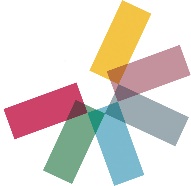 Förderschwerpunktkörperliche und motorische Entwicklungangegliedert derHans-Thoma-SchuleHans-Thoma-Schule, Mainstr. 27 - 29, 61440 Oberursel		Tel. 06171-911801, Fax 06171-9179030		Hans-Thoma-Schule@hts.hochtaunuskreis.net								www.thoma-schule-oberursel.deCheckliste Förderschwerpunkt körperliche und motorische EntwicklungDiese Checkliste soll helfen, das Vorliegen eines Förderbedarfs im Bereich körperliche und motorische Entwicklung (kmE) zu erkennen. Bereits einzelne Auffälligkeiten können auf einen möglichen Förderschwerpunkt in diesem Bereich hinweisen. Nicht immer lässt sich der Förderbedarf körperliche und motorische Entwicklung nur an äußerlich erkennbaren Auffälligkeiten festzumachen ist (z.B. Epilepsien, organische Störungen usw.). Schalten Sie uns bitte auch in Zweifelsfällen ein.Nähere Informationen können Sie auf unserer Website erhalten. Die Unterstützungsanfrage für eine individuelle Beratung erhalten Sie unter https://www.thoma-schule-oberursel.de/uebfzWoraus können sich Hinweise auf eine motorische Behinderung bzw. eine Körperbehinderung ergeben?Hinweise auf eine möglicherweise bestehende motorische Behinderung (Körperbehinderung) können sich zu Beginn oder während der Schulzeit ergeben: Eine Übersicht über körperliche Beeinträchtigungen und Erkrankungen bietet die folgende Tabelle:Übersicht körperlicher/motorischer Behinderungen und Erkrankungenim Rahmen des Einschulungsverfahrenskinderärztliche Untersuchung durch das GesundheitsamtVorliegen ärztlicher Berichte Vorliegen therapeutischer Berichte (Ergo-, Physiotherapie, Logopädie)Vorliegen eines Berichts der Frühförderung durch Beobachtungen der Erzieher (Kindergarten) bzw. Lehrkräfte (verändertes Bewegungsverhalten, veränderte Belastbarkeit).Aussagen der Eltern zur körperlichen und motorischen Entwicklung bzw. zu Krankheiten (z.B. auf durchgemachte schwere Erkrankungen, erlittene Unfälle)Benutzung besonderer Hilfsmittel, die auf eine Funktionsbeeinträchtigung hinweisen Medikamenteneinnahme/ NotfallmedikamentAuffälligkeiten– im Bewegungsverhalten– in der körperlichen Belastbarkeit oder Befindlichkeit– im Aussehen (z.B. Hautveränderungen, Durchblutung)Körpersysteme ErkrankungenZentrales Nervensystem, einschl. Wahrnehmungs- und Bewegungssystem Cerebrale BewegungsstörungenInfantile Cerebralparese (ICP)Spastik, Athetose, Ataxie HypotonieCerebrale Anfallsleiden (Epilepsien) z.B. Generalisierte Anfälle, Fokale AnfälleQuerschnittslähmung z.B. Spina bifida (Meningomyelocele) Poliomyelitis (spinale Kinderlähmung)Erkrankungen des Nervensystems z.B. Cerebrale Erkrankungen (Gehirnentzündung, -blutungen) Degenerative Erkrankungen des Nervensystems Tumorerkrankungen Muskelsystem Muskelerkrankungen z.B.Muskelatrophie Progressive Muskeldystrophie Skelettsystem Erkrankungen und Fehlbildungen des Skelettsystems z.B.Osteogenesis imperfecta (Glasknochenkrankheit) Juvenile Kyphose, Skoliose, Lordose Knochen- und Gelenkentzündungen (Osteomyelitis) Tumore des Haltungs- und Bewegungsapparates Dysmelien (Gliedmaßenfehlbildungen), Amputationen (-verlust) Wachstumsstörungen / Minderwuchs Inneres Organsystem, einschl. Atmungs- und Herz-Kreislauf- System Chronische Erkrankungen und Funktionsstörungen von Organen z.B. Schweres Asthma bronchiale Erkrankungen von Herz, Kreislauf und Gefäßen Chronische Niereninsuffizienz Zustände nach Organtransplantationen Hautsystem Chronische Hauterkrankungen z.B. Ichthyoseschwere Formen von Neurodermitis, Ekzemen, SchuppenflechteBlutsystem Bluterkrankungen z.B. Hämophilie Leukämie Stoffwechselsystem Stoffwechselanomalien z.B. Mukoviszidose / Cystische Fibrose Morbus Hurler/ Morbus HunterVegetatives System Immunsystem Autoimmunerkrankungen z.B.Rheumatismus Diabetes Typ ISchwere Allergie mit Anaphylaktischem Schock z.B.Erdnuss-, InsektenallergieGenetische Syndromeu.a.: Tuberöse Sklerose, Sotos-Syndrom (Großwuchs), Marfan-Syndrom, Nager-Syndrom, Poland-Syndrom, …